Инструкция по подписанию документации для проектировщика в программе КриптоАРМВыделить файл (файлы) который требуется подписать, вызвать контекстное меню правой клавишей мыши, выбрать КриптоАРМ – подписать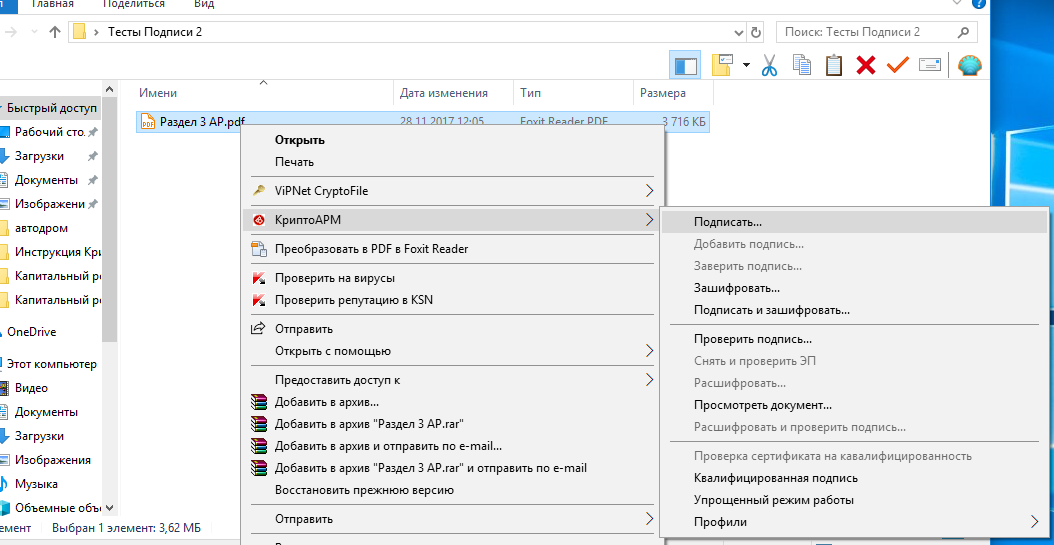 На следующем этапе можно добавить файлы, которые требуется подписать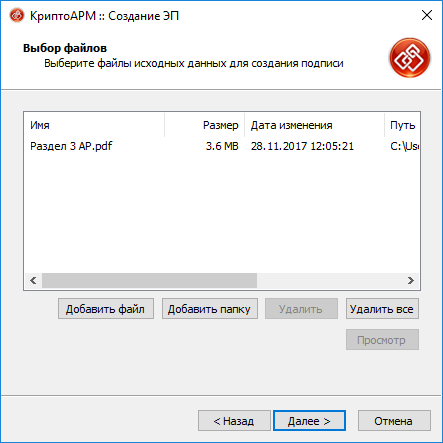 На следующем шаге устанавливаем кодировку BASE64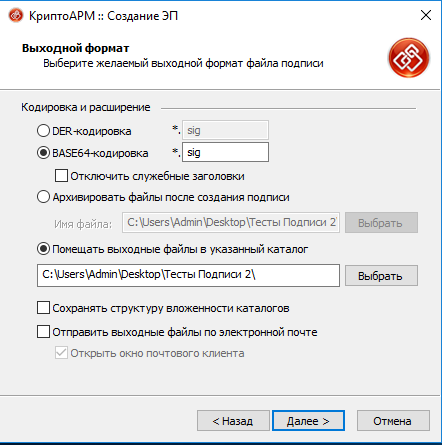 Далее устанавливаем галочку «Сохранить подпись в отдельном файле»,Использование подписи «Подписано»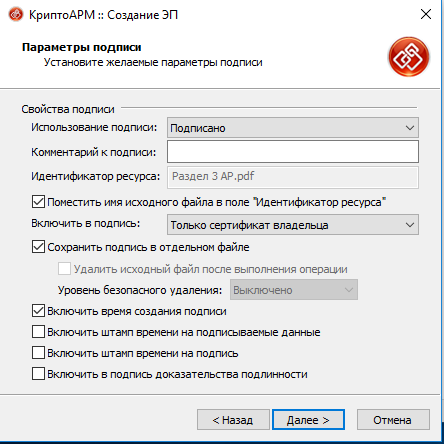 Далее выбираем владельца сертификата уполномоченного на подписание документации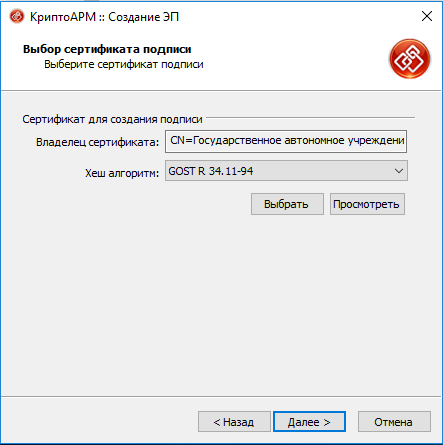 Далее наблюдаем окно с уведомлением об успехе операции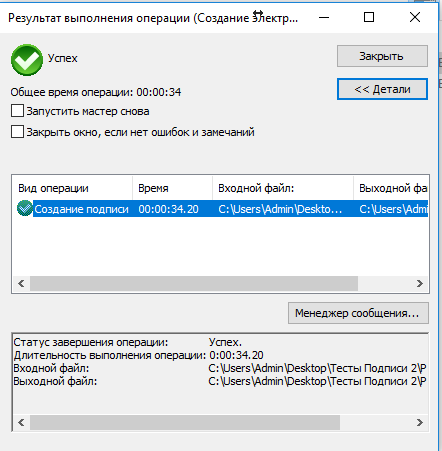 В папке появляется файл с расширением *.sig 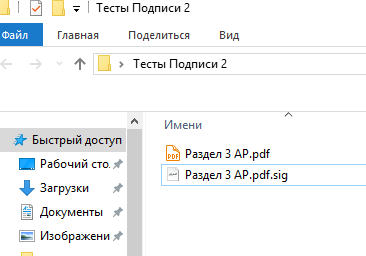 Далее файлы документации, вместе с файлами открепленной подписи требуется передать заказчику для добавления подписи заказчика. 